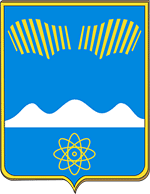 АДМИНИСТРАЦИЯ ГОРОДА ПОЛЯРНЫЕ ЗОРИ С ПОДВЕДОМСТВЕННОЙ ТЕРРИТОРИЕЙПОСТАНОВЛЕНИЕ«____»  июня  2021 г.	                                                                                   №___ О внесении изменений в состав комиссии по профилактике правонарушений в муниципальном образовании г. Полярные Зори с подведомственной территорией1. Внести в состав комиссии по профилактике правонарушений в муниципальном образовании г. Полярные Зори с подведомственной территорией (далее – комиссия), утвержденный постановлением администрации города Полярные Зори с подведомственной территорией от 23.10.2012 № 1099 (в редакции постановления администрации города от 25.05.2021 № 408), следующие изменения:1.1. Включить в состав комиссии Курдюкову Анну Николаевну–начальника миграционного  пункта  МО МВД России «Полярнозоринский».1.2. Исключить из состава комиссии Хусанову Э.Э.2. Настоящее постановление вступает в силу со дня официального опубликования.Глава города Полярные Зорис подведомственной территорией					         М.О. ПуховВизы согласования:Правовой отдел _________________ «____» июня   2021 г.Александрова Н.В.1-дело, 1- ОКСиМП, членам комиссии